. 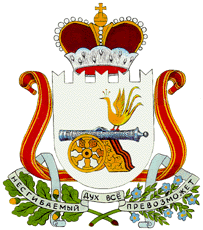 СОВЕТ ДЕПУТАТОВ БОЛТУТИНСКОГО СЕЛЬСКОГО ПОСЕЛЕНИЯ ГЛИНКОВСКОГО РАЙОНА СМОЛЕНСКОЙ ОБЛАСТИР Е Ш Е Н И Еот "25" июня 2021 года                                                             №  21Об отчете Главы муниципального образования Болтутинского сельского поселения Глинковского района Смоленской области о результатах его деятельности, деятельности Администрации Болтутинского сельского поселения Глинковского района Смоленской области и иных подведомственных ему органов местного самоуправления Болтутинского сельского поселения Глинковского района Смоленской области, в том числе о решении вопросов, поставленных Советом депутатов Болтутинского сельского поселения Глинковского района Смоленской области за 2020 год Заслушав и обсудив представленный Главой муниципального образования Болтутинского сельского поселения Глинковского района Смоленской области отчет о результатах его деятельности, деятельности Администрации Болтутинского сельского поселения Глинковского района Смоленской области и иных подведомственных ему органов местного самоуправления Болтутинского сельского поселения Глинковского района Смоленской области, в том числе о решении вопросов, поставленных Советом депутатов Болтутинского сельского поселения Глинковского района Смоленской области за 2020 год, в том числе о решении вопросов, поставленных Советом депутатов Болтутинского сельского поселения Глинковского района Смоленской области, в соответствии с Федеральным законом от 6 октября 2003 № 131-ФЗ «Об общих принципах организации местного  самоуправления в Российской Федерации», Совет депутатов Болтутинского сельского поселения Глинковского района Смоленской области РЕШИЛ:1. Утвердить отчет Главы муниципального образования Болтутинского сельского поселения Глинковского района Смоленской области о результатах его деятельности, деятельности Администрации Болтутинского сельского поселения Глинковского района Смоленской области и иных подведомственных ему органов местного самоуправления Болтутинского сельского поселения Глинковского района Смоленской области, в том числе о решении вопросов, поставленных Советом депутатов Болтутинского сельского поселения Глинковского района Смоленской области за 2020 год (прилагается).2. Признать деятельность Главы муниципального образования Болтутинского сельского поселения Глинковского района Смоленской области, деятельности Администрации Болтутинского сельского поселения Глинковского района Смоленской области и иных подведомственных ему органов местного самоуправления Болтутинского сельского поселения Глинковского района Смоленской области, в том числе о решении вопросов, поставленных Советом депутатов Болтутинского сельского поселения Глинковского района Смоленской области за 2020 год удовлетворительной.3. Отметить в деятельности Главы муниципального образования Болтутинского сельского поселения Глинковского района Смоленской области Антиповой Ольги Павловны положительные итоги в решении следующих вопросов: создание условий жилищного строительства; создание условий для обеспечения жителей сельского поселения услугами связи, торговли; содержание мест захоронения; организация и осуществление мероприятий по работе с детьми и молодежью в сельском поселении; благоустройство населенных пунктов.4. Поручить  Главе муниципального образования Болтутинского сельского поселения Глинковского района Смоленской области Антиповой Ольге Павловне  в ходе осуществления своей деятельности в 2021 году: обеспечить устойчивое развитие жилищно-коммунального комплекса, усилить контроль за сохранностью автомобильных дорог местного значения в границах населенных пунктов сельского поселения, продолжить работу по организации сбора и вывоза бытовых отходов, создание условий для организации досуга и обеспечения жителей сельского поселения услугами в сфере культуры и просвещения, создание благоприятных условий для развития малого и среднего бизнеса.5. Настоящее решение вступает в силу со дня его принятия и подлежит обнародованию в соответствии со статьей 40 Устава Болтутинского сельского поселения Глинковского района Смоленской области.  Глава муниципального образованияБолтутинского сельского поселения Глинковского района Смоленской области                            О.П. Антипова                            Приложение            к решению Совета депутатов                             Болтутинского сельского поселенияГлинковского района Смоленской области                            от «25» июня 2021 г. № 21Показатели оценки деятельности Главы муниципального образования Болтутинского сельского поселения Глинковского района Смоленской области, деятельности Администрации Болтутинского сельского поселения Глинковского района Смоленской области и иных подведомственных ему органов местного самоуправления Болтутинского сельского поселения Глинковского района Смоленской области за 2020годИтого№ п/пНаименованиепоказателейЕдиницаизмеренияИсточник информацииМетодика расчета показателяУменьшение/увеличение показателей по сравнению с предыдущим годомПоложительный/отрицательный показатель12345671. Финансово-экономическая политика1. Финансово-экономическая политика1. Финансово-экономическая политика1. Финансово-экономическая политика1. Финансово-экономическая политика1. Финансово-экономическая политика1. Финансово-экономическая политикаДинамика налоговых доходов местного бюджета городского, сельского поселения (далее также – поселение)89,6%данные годового отчета об исполнении консолидированного бюджета Смоленской области за два отчетных года объем налоговых доходов бюджета поселения отчетного года делится на аналогичный объем налоговых доходов предыдущего года и умножается на 100уменьшениеотрицательныйДинамика неналоговых доходов местного бюджета поселения147,8 %данные годового отчета об исполнении консолидированного бюджета Смоленской области за два отчетных годасумма неналоговых доходов бюджета поселения отчетного года делится на аналогичную сумму предыдущего года и умножается на 100уменьшениеотрицательныйОбъем налоговых доходов в расчете на одного жителя поселения2870,91руб.данные годового отчета об исполнении консолидированного бюджета Смоленской области за два отчетных года данные территориального органа статистики, представляемые по численности постоянного населения в разрезе поселений на начало отчетного годаобъем налоговых доходов местного бюджета поселения делится на численность постоянного населения уменьшениеотрицательныйОбъем расходов местного бюджета поселения, формируемый в рамках реализации федеральных и региональных целевых программ 2499,2тыс. руб.сводные данные органов местного самоуправления поселенийсумма полученных за отчетный период средств на реализацию федеральных и региональных целевых программ  уменьшениеотрицательныйОбъем средств местного бюджета поселения, израсходованных на жилищное хозяйство поселения190,3%данные годового отчета об исполнении консолидированного бюджета Смоленской области за два отчетных годаобъем средств местного бюджета поселения, израсходованных на жилищное хозяйство поселения, отчетного года делится на аналогичный объем средств местного бюджета предыдущего года и умножается на 100(за исключением расходов и начислений на оплату труда)увелечениеположительныйОбъем средств местного бюджета поселения, израсходованных на  коммунальное хозяйство поселения411,3%данные годового отчета об исполнении консолидированного бюджета Смоленской области за два отчетных года*объем средств местного бюджета поселения, израсходованных на коммунальное хозяйство поселения, отчетного года делится на аналогичный объем средств местного бюджета поселения предыдущего года и умножается на 100(за исключением расходов и начислений на оплату труда)увелечениеположительныйОбъем средств местного бюджета поселения, израсходованных на проведение капитального ремонта зданий и объектов муниципальной собственности, в том числе  многоквартирных домов, находящихся в муниципальной собственности 0 данные органов местного самоуправления муниципальных районоврассчитывается согласно представленной информации финансового управления муниципального района по кассовым расходам местного бюджета поселения на жилищно-коммунальное хозяйство-отрицательныйОбъем средств местного бюджета поселения, израсходованных на выполнение работ по благоустройству и озеленению411,3тыс.рубданные годового отчета об исполнении консолидированного бюджета Смоленской области за два отчетных года  объем средств местного бюджета поселения отчетного года, израсходованных на выполнение работ по благоустройству и озеленению, делится на аналогичный объем средств предыдущего года и умножается на 100увеличениеположительныйОбъем средств местного бюджета поселения, израсходованных на организацию сбора и вывоза бытовых отходов и мусора 3982рубданные органов местного самоуправления поселенийвыписка из бюджетной росписи по кассовым расходам по соответствующей целевой статьеувелечениеположительныйОбъем средств местного бюджета поселения, затраченных на мероприятия по сохранению объектов культурного наследия, находящихся в собственности поселения       6990 рубданные органов местного самоуправления поселенийобъем средств местного бюджета поселения, затраченных на мероприятия по сохранению объектов культурного наследия, находящихся в собственности поселения, за отчетный год увелечениеположительный2. Жилищно-коммунальное хозяйство2. Жилищно-коммунальное хозяйство2. Жилищно-коммунальное хозяйство2. Жилищно-коммунальное хозяйство2. Жилищно-коммунальное хозяйство2. Жилищно-коммунальное хозяйство2. Жилищно-коммунальное хозяйствоКоличество действующих уличных светильников в расчете на 1 километр уличной сети поселения 1,47данные органов местного самоуправления поселенийколичество действующих уличных светильников делится на протяженность (км) уличной сети поселенияувеличениеположительныйНаличие утвержденной в соответствии с документами территориального планирования муниципального образования программы комплексного развития систем коммунальной инфраструктурыналичиеданные органов местного самоуправления поселенийприлагается копия нормативного правового акта органа местного самоуправления поселения-положительныйНаличие утвержденных в установленном порядке инвестиционных программ организаций коммунального комплекса по развитию систем коммунальной инфраструктурыотсутствиеданные органов местного самоуправления поселенийприлагается копия нормативного правового акта органа местного самоуправления поселения--Наличие утвержденных в соответствии с законодательством Российской Федерации тарифов и надбавок для организаций коммунального комплекса отсутствиеданные органов местного самоуправления поселений прилагается копия нормативного правового акта органа местного самоуправления поселения--Наличие или отсутствие предписаний, выданных органом регулирования субъекта Российской Федерации органу регулирования муниципального образования в связи с выявленными нарушениями законодательства в области государственного регулирования тарифов организаций коммунального комплекса отсутствиеданные органов местного самоуправления поселений,данные Департамента Смоленской области по энергетике, энергоэффективности и тарифной политике–-положительныйИнформация об исполнении органом регулирования муниципального образования предписаний, выданных в связи с выявленными нарушениями законодательства в области государственного регулирования тарифов организаций коммунального комплексаотсутствиеданные органов местного самоуправления поселений,данные Департамента Смоленской области по энергетике, энергоэффективности и тарифной политике–-положительныйНаличие или отсутствие предписаний, выданных органом регулирования субъекта Российской Федерации органу местного самоуправления в связи с превышением размера платы граждан за жилое помещение и размера платы граждан за коммунальные услуги над установленными предельными индексами отсутствиеданные органов местного самоуправления поселений,данные Департамента Смоленской области по энергетике, энергоэффективности и тарифной политике–-положительныйУровень собираемости платежей за предоставленные жилищно-коммунальные услуги100 %данные органов местного самоуправления поселенийотношение фактически собранных платежей за предоставленные жилищно-коммунальные услуги к плановому показателюувеличениеположительный3. Повышение уровня жизни населения3. Повышение уровня жизни населения3. Повышение уровня жизни населения3. Повышение уровня жизни населения3. Повышение уровня жизни населения3. Повышение уровня жизни населения3. Повышение уровня жизни населенияТемп роста (снижения) численности безработных граждан, состоящих на учете в органах службы занятости населения71,4данные центра занятости населения в муниципальном образованиичисленность безработных граждан, состоящих на учете в органах службы занятости населения на конец отчетного года, делится на численность безработных граждан, состоящих на учете в органах службы занятости населения на начало отчетного года, и умножается на 100уменьшениеотрицательныйСоздано новых рабочих мест             0,19данные органов местного самоуправления поселенийколичество рабочих мест, созданных в отчетном году, делится на численность постоянного населения и умножается на 1 000увеличениеположительныйЧисло семей, получивших жилье0данные органов местного самоуправления поселенийколичество семей, получивших жилье, делится на численность постоянного населения и умножается на 1 000уменьшениеотрицательныйВвод в эксплуатацию жилых домов за счет всех источников финансирования 0данные органов местного самоуправления поселенийобщая площадь жилых домов, введенных за год, делится на численность постоянного населенияуменьшениеотрицательный3. Культура, физическая культура и спорт3. Культура, физическая культура и спорт3. Культура, физическая культура и спорт3. Культура, физическая культура и спорт3. Культура, физическая культура и спорт3. Культура, физическая культура и спорт3. Культура, физическая культура и спортУдельный вес населения, участвующего в культурно-досуговых мероприятиях, проводимых государственными (муниципальными) организациями культурно-досугового типа, и в работе любительских объединений15данные учреждений культурыУДН = (К1:М+К2):Ж х 100, где:УДН – удельный вес населения, участвующего в культурно-досуговых мероприятиях;К1 – количество посетителей мероприятий, проводимых учреждениями культурно-досугового типа;М – количество мероприятий,проводимых учреждениями культурно-досугового типа;К2 – количество участников клубных формирований;Ж – численность постоянного населения поселения увеличениеположительныйДоля объектов культурного наследия – памятников Великой Отечественной войны 1941-1945 гг., находящихся в муниципальной собственности, в общем количестве объектов культурного наследия – памятников Великой Отечественной войны 1941-1945 гг., расположенных на территории муниципального образования100 %данные органов местного самоуправления поселенийколичество объектов культурного наследия – памятников Великой Отечественной войны 1941-1945 гг., находящихся в муниципальной собственности, делится на общее количество объектов культурного наследия – памятников Великой Отечественной войны 1941-1945 гг., расположенных на территории муниципального образования, и умножается на 100-положительный3. Работа с детьми и молодежью3. Работа с детьми и молодежью3. Работа с детьми и молодежью3. Работа с детьми и молодежью3. Работа с детьми и молодежью3. Работа с детьми и молодежью3. Работа с детьми и молодежьюДинамика (рост, снижение) зарегистрированных преступлений (правонарушений), совершенных несовершеннолетними или при их участии 0%данные районных отделов внутренних дел количество зарегистрированных преступлений (правонарушений), совершенных несовершеннолетними или при их участии, отчетного года делится на количество зарегистрированных преступлений (правонарушений), совершенных несовершеннолетними или при их участии, предыдущего года и умножается на 100-положительныйДоля молодежи, работающей в учреждениях (организациях, предприятиях) поселения11%данные органов местного самоуправления поселенийчисленность молодежи, работающей в учреждениях (организациях, предприятиях) поселения, делится на общую численность молодежи в возрасте от 14 до 30 лет и умножается на 100УвелечениеположительныйДоля молодежи, участвующей в добровольческой деятельности 12.5 %данные органов местного самоуправления поселенийчисленность молодежи, участвующей в добровольческой деятельности, делится на общую численность молодежи в возрасте от 14 до 30 лет и умножается на 100увеличениеположительный3. Иные показатели3. Иные показатели3. Иные показатели3. Иные показатели3. Иные показатели3. Иные показатели3. Иные показателиСтроительство и реконструкция сетей водо- и газоснабжения в рамках реализации федеральной целевой программ «развитие сельских территорий»0 объектовданные органов местного самоуправления поселенийобщее количество объектов строительства (реконструкции) сетей водоснабжения и газоснабжения, введенных в эксплуатацию*-отрицательныйОбъем средств местного бюджета поселения, израсходованных на содержание, строительство, реконструкцию и ремонт автомобильных дорог местного значения13млн.806тыс.542рубданные органов местного самоуправления поселенийпо объему договорных обязательствувеличениеположительныйНаличие сайта поселения в сети Интернетдаданные органов местного самоуправления поселений–-положительныйСоответствие информации, размещаемой на сайте органа местного самоуправления поселения в сети Интернет, требованиям федерального законодательства соответствуетданные органов местного самоуправления поселений–-положительныйНаличие доступа органа местного самоуправления поселения к сети Интернетдаданные органов местного самоуправления поселений–-положительныйДоля муниципальных услуг, предоставление которых осуществляется в соответствии с утвержденными административными регламентами50 %данные органов местного самоуправления поселенийколичество муниципальных услуг, предоставление которых осуществляется органом местного самоуправления поселения в соответствии с утвержденными административными регламентами, делится на количество предоставляемых органом местного самоуправления поселения муниципальных услуг и умножается на 100-положительныйДоля муниципальных услуг, занесенных в региональный реестр государственных и муниципальных услуг  50 %данные Департамента Смоленской области по информационным технологиям, связи и обеспечению предоставления услуг в электронном видеколичество предоставляемых органом местного самоуправления поселения муниципальных услуг, занесенных в региональный реестр государственных и муниципальных услуг, делится на количество предоставляемых органом местного самоуправления поселения муниципальных услуг и умножается на 100-положительныйКоличество муниципальных правовых актов, опротестованных органами прокуратуры22 единицданные органов местного самоуправления поселенийданные органов прокуратуры –увеличениеотрицательныйДоля благоустроенных мест захоронения в их общем количестве97,2 %данные органов местного самоуправления поселений количество благоустроенных мест захоронения, находящихся на территории поселения, делится на общее количество мест захоронения, находящихся на территории поселения, и умножается на 100  увеличениеположительныйКоличество закупленного в частном секторе молока в расчете на одну корову 342кг на 1г.данные органов местного самоуправления поселенийотношение общего количества молока, закупленного в частном секторе, к общему поголовью коров, имеющемуся в частном секторе поселенияувеличениеположительныйОрганизация и осуществление мероприятий пообеспечению безопасности жизнедеятельности населения 2 балладанные органов местного самоуправления поселенийрассчитывается органами (специалистами), специально уполномоченными на решениезадач в области защиты населения и территории от чрезвычайных ситуаций и (или) гражданской обороны, расположенными в муниципальных районах, в соответствии с порядком оценки деятельности муниципального образования в области обеспечения безопасности жизнедеятельности населения-положительныйКоличество зарегистрированных органов территориального общественного самоуправления1 единицданные органов местного самоуправления поселенийобщее количество органов территориального общественного самоуправления, зарегистрированных в соответствии с Федеральным законом «Об общих принципах организации местного самоуправления в Российской Федерации»-положительныйПроведение конкурсов на лучший дом, лучший двордаданные органов местного самоуправления поселенийинформация о проведении конкурсов с приложением копий решений, принятых органами местного самоуправления поселений-положительныйИТОГО показателей:ИТОГО показателей:ИТОГО показателей:ИТОГО показателей:ИТОГО показателей:ИТОГО показателей:40из них положительных (в процентах):из них положительных (в процентах):из них положительных (в процентах):из них положительных (в процентах):из них положительных (в процентах):из них положительных (в процентах):70% (28)из них отрицательных (в процентах):из них отрицательных (в процентах):из них отрицательных (в процентах):из них отрицательных (в процентах):из них отрицательных (в процентах):из них отрицательных (в процентах):30% (12)